ĐỀ KIỂM TRA 45 PHÚT
Hình học 9- Chương I: Hệ thức lượng trong tam giác vuông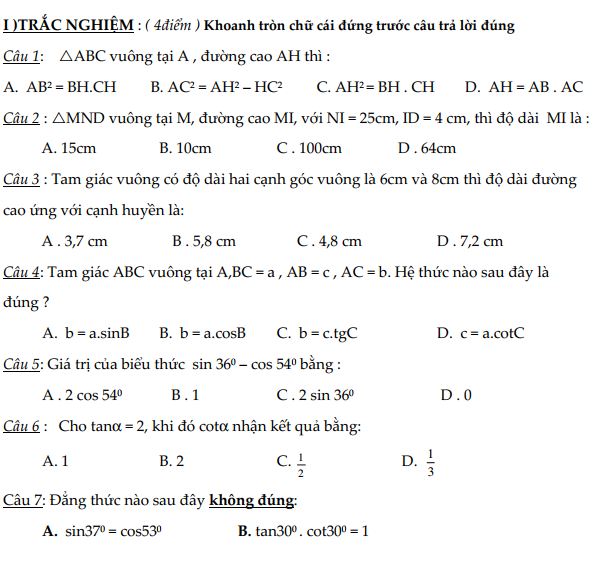 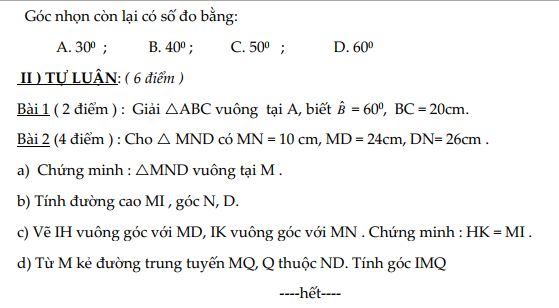 